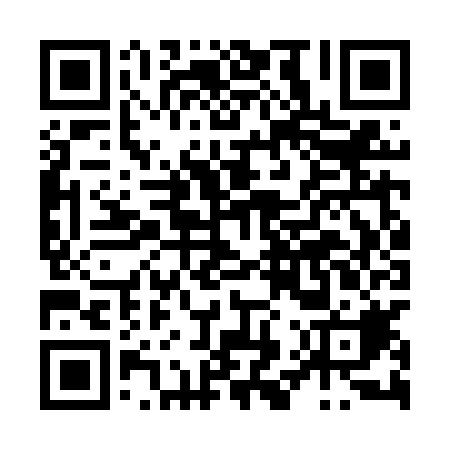 Ramadan times for Latana Mala, PolandMon 11 Mar 2024 - Wed 10 Apr 2024High Latitude Method: Angle Based RulePrayer Calculation Method: Muslim World LeagueAsar Calculation Method: HanafiPrayer times provided by https://www.salahtimes.comDateDayFajrSuhurSunriseDhuhrAsrIftarMaghribIsha11Mon4:024:025:5911:463:355:335:337:2312Tue4:004:005:5711:453:375:355:357:2513Wed3:573:575:5411:453:385:375:377:2714Thu3:543:545:5211:453:405:395:397:2915Fri3:523:525:4911:443:415:415:417:3116Sat3:493:495:4711:443:435:425:427:3317Sun3:463:465:4511:443:445:445:447:3518Mon3:443:445:4211:443:465:465:467:3719Tue3:413:415:4011:433:475:485:487:4020Wed3:383:385:3711:433:495:505:507:4221Thu3:353:355:3511:433:505:525:527:4422Fri3:333:335:3311:423:525:535:537:4623Sat3:303:305:3011:423:535:555:557:4824Sun3:273:275:2811:423:555:575:577:5125Mon3:243:245:2511:423:565:595:597:5326Tue3:213:215:2311:413:576:016:017:5527Wed3:183:185:2011:413:596:036:037:5728Thu3:153:155:1811:414:006:046:048:0029Fri3:123:125:1611:404:026:066:068:0230Sat3:093:095:1311:404:036:086:088:0431Sun4:064:066:1112:405:047:107:109:071Mon4:034:036:0812:395:067:127:129:092Tue4:004:006:0612:395:077:137:139:123Wed3:573:576:0312:395:087:157:159:144Thu3:543:546:0112:395:107:177:179:165Fri3:513:515:5912:385:117:197:199:196Sat3:473:475:5612:385:127:217:219:227Sun3:443:445:5412:385:137:227:229:248Mon3:413:415:5212:375:157:247:249:279Tue3:383:385:4912:375:167:267:269:2910Wed3:343:345:4712:375:177:287:289:32